I Love the Book of MormonBy Janice Kapp Perrywww.JaniceKappPerry.comI love the Book of Mormon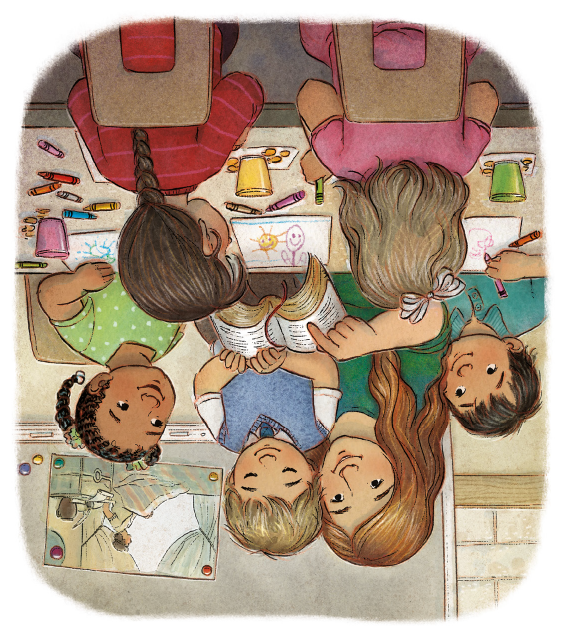 It is the word of GodPreserved by ancient prophets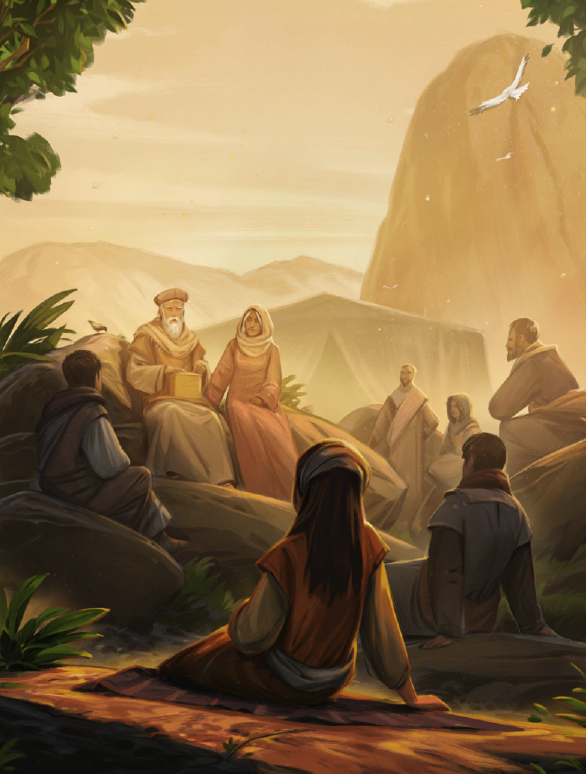 Who trusted in the LordI love the Book of Mormon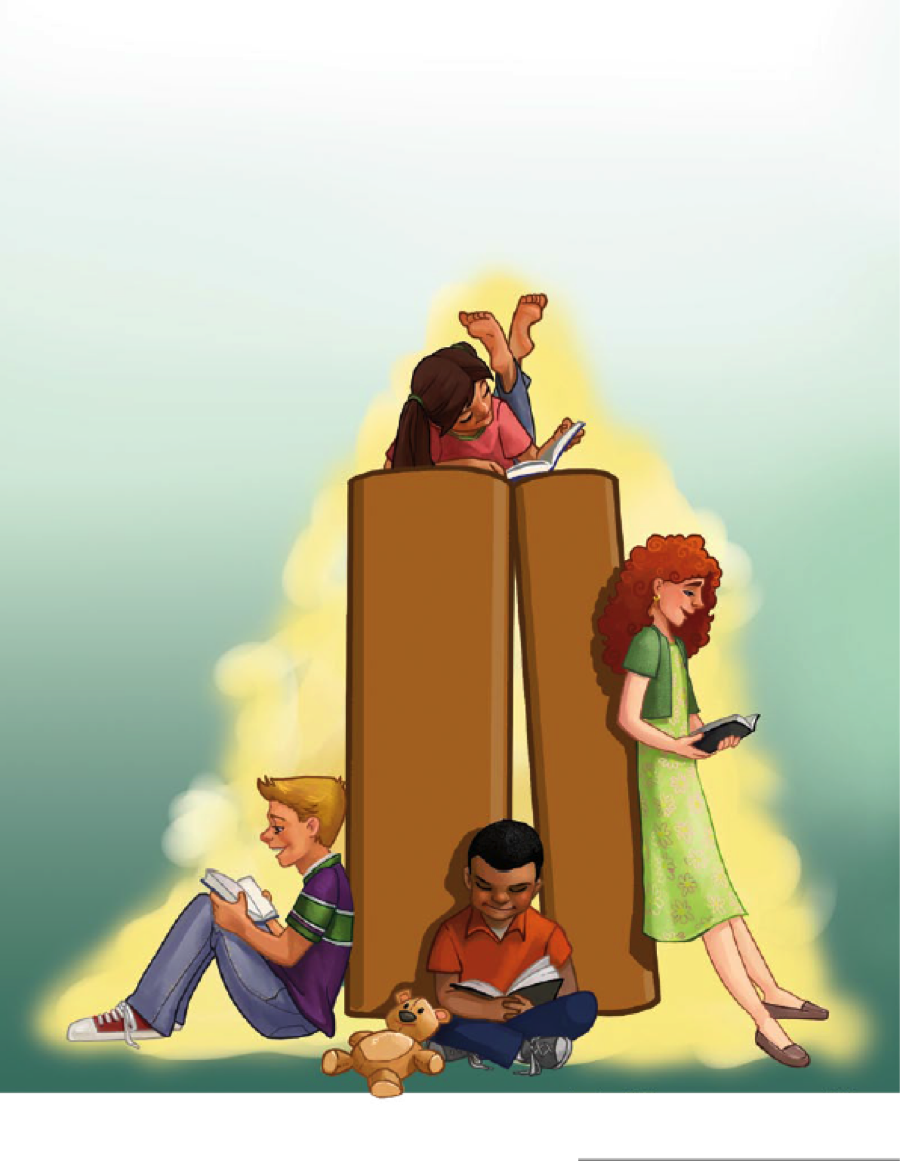 It is my sacred guideIt tells of life eternal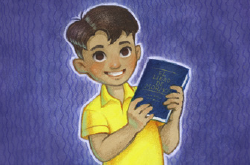 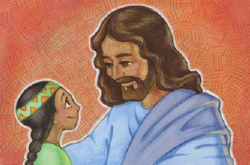 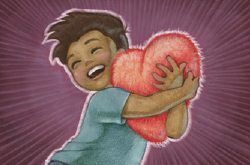 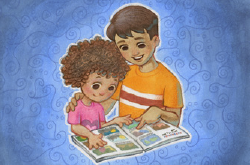 It testifies of ChristMoroni made a promise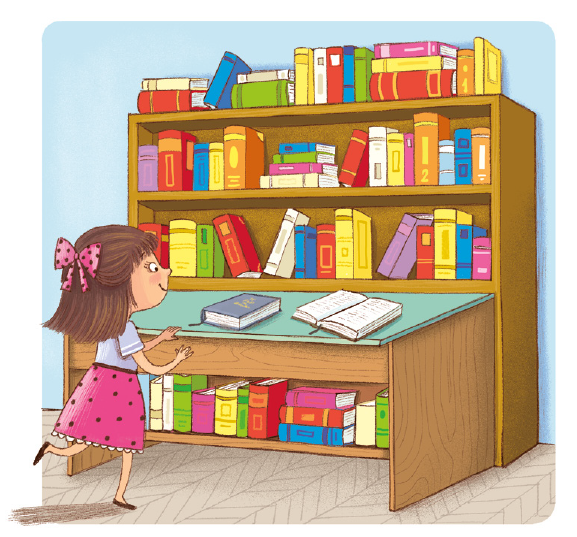 To those who seek the truthIf we will read and ponder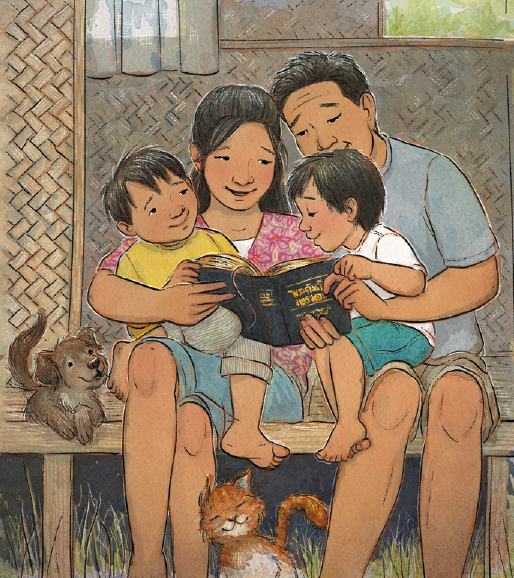 And ask of God in faithThe Holy Ghost will witness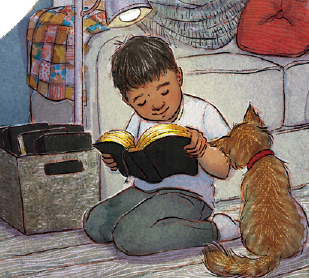 The Book of Mormon's trueIt offers peace in this life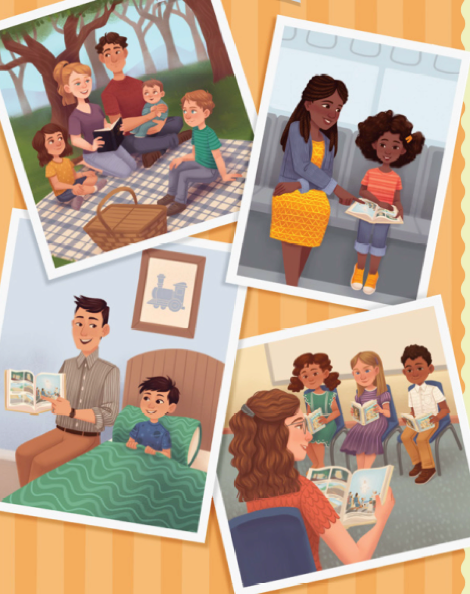 And joy eternal too